PhElektrikStation 7: StehlampenZeit: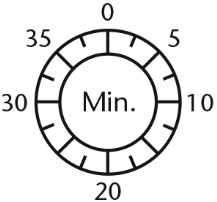 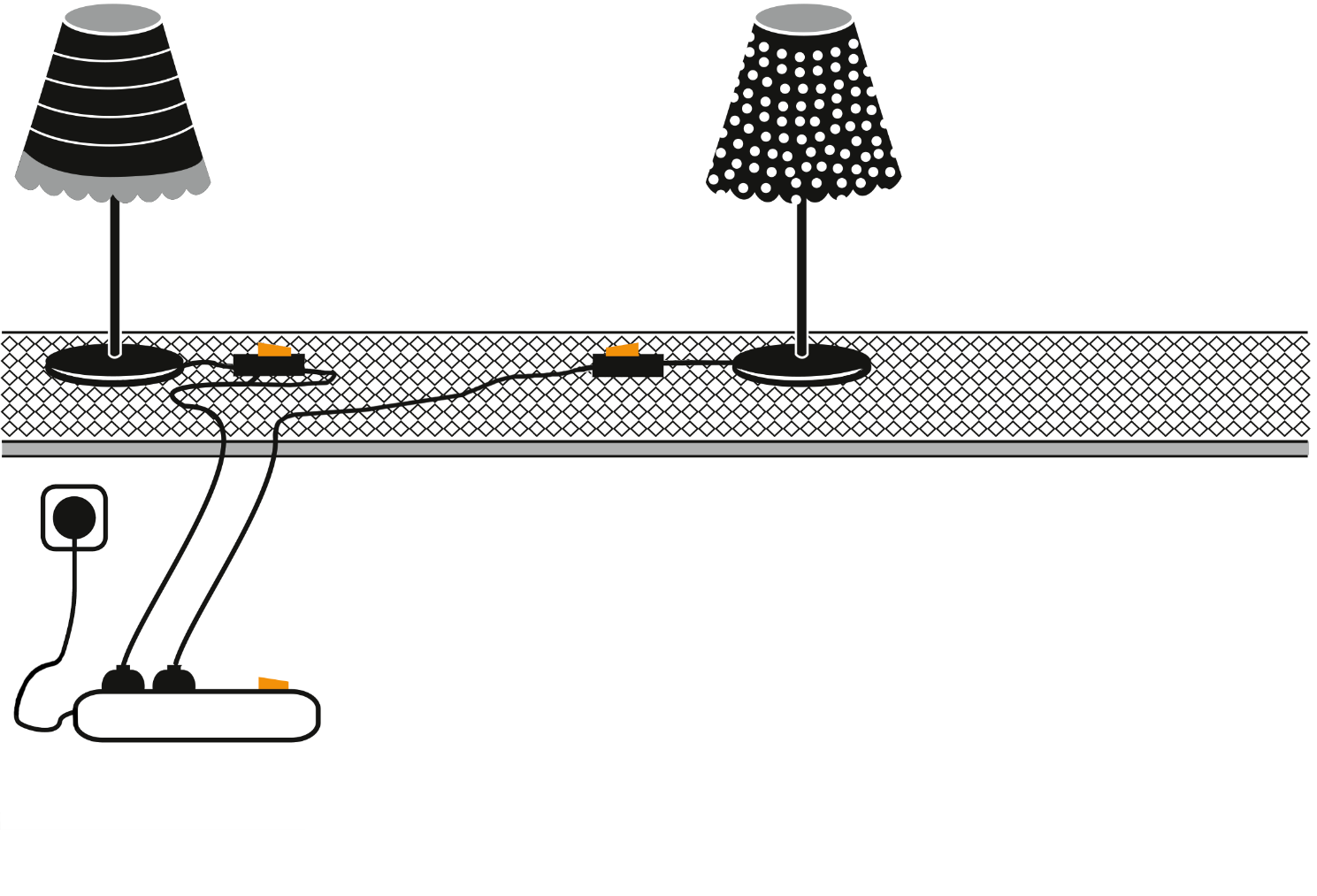 Zeit:23410 Version 02.00 © Cornelsen Experimenta23410 Version 02.00 © Cornelsen Experimenta23410 Version 02.00 © Cornelsen Experimenta23410 Version 02.00 © Cornelsen ExperimentaPhElektrikStation 8: Wasserkocher und ToasterZeit: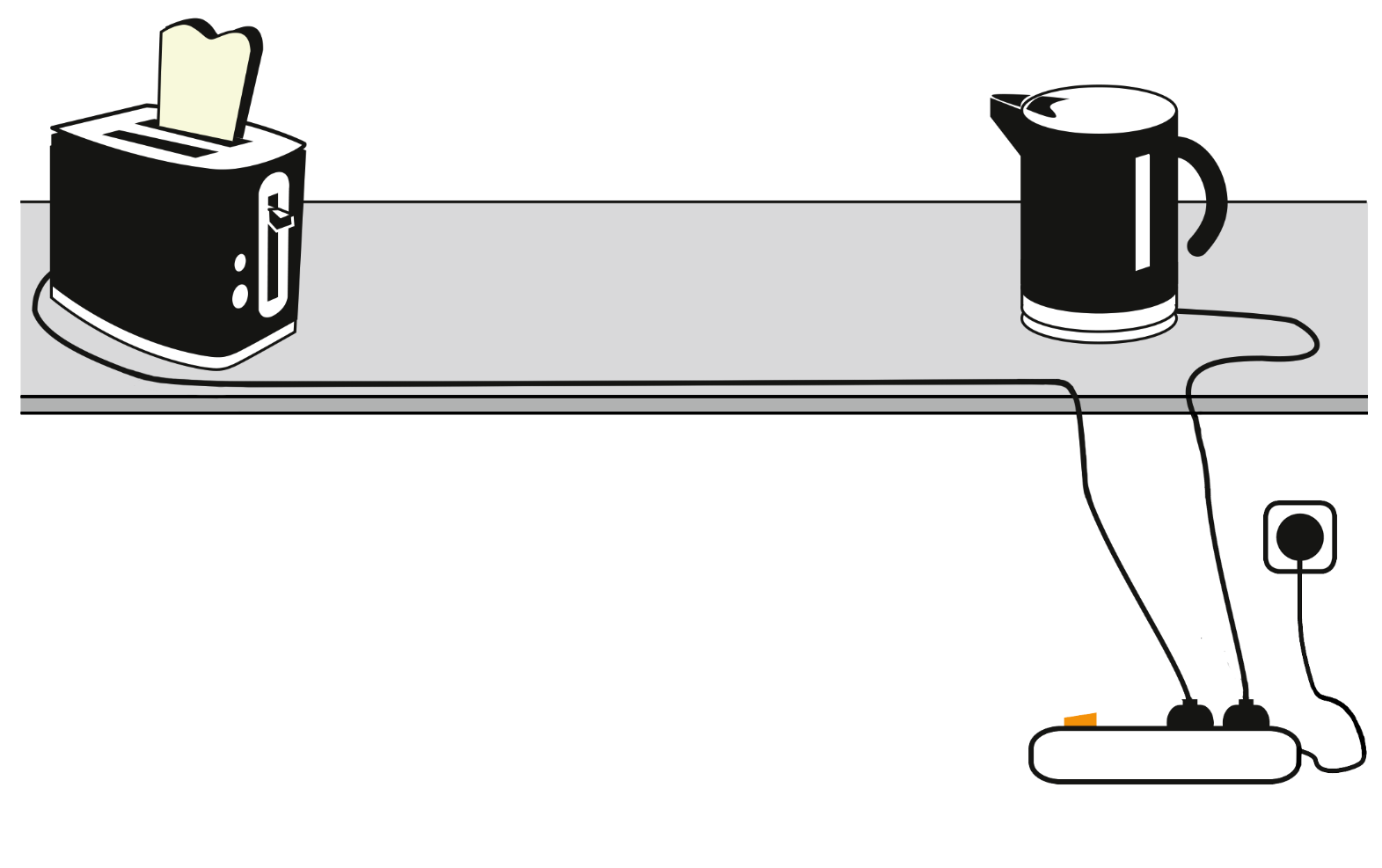 Zeit: 23410 Version 02.00 © Cornelsen Experimenta  23410 Version 02.00 © Cornelsen Experimenta  23410 Version 02.00 © Cornelsen Experimenta  23410 Version 02.00 © Cornelsen Experimenta 